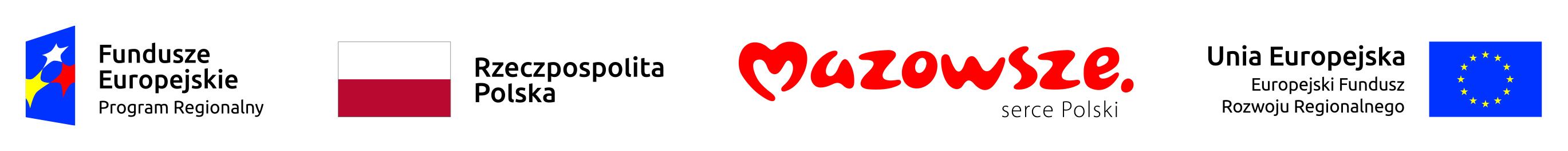 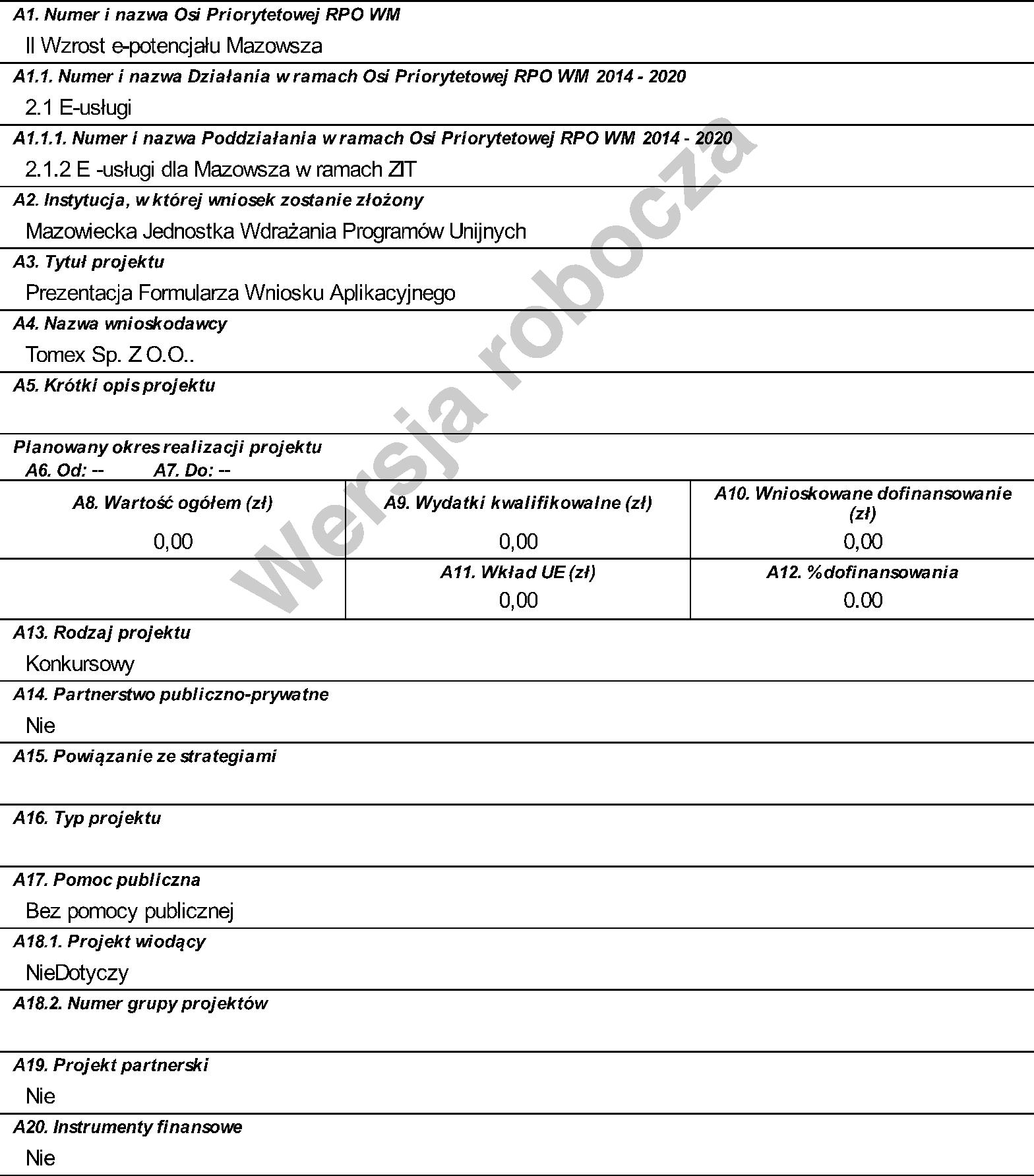 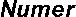 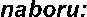 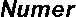 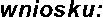 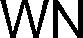 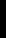 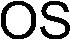 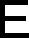 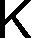 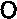 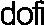 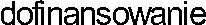 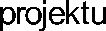 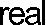 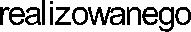 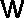 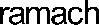 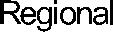 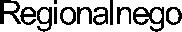 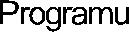 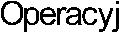 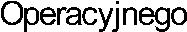 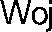 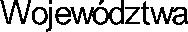 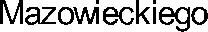 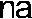 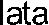 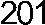 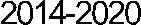 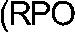 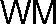 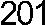 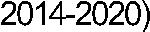 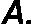 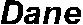 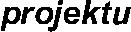 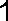 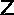 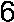 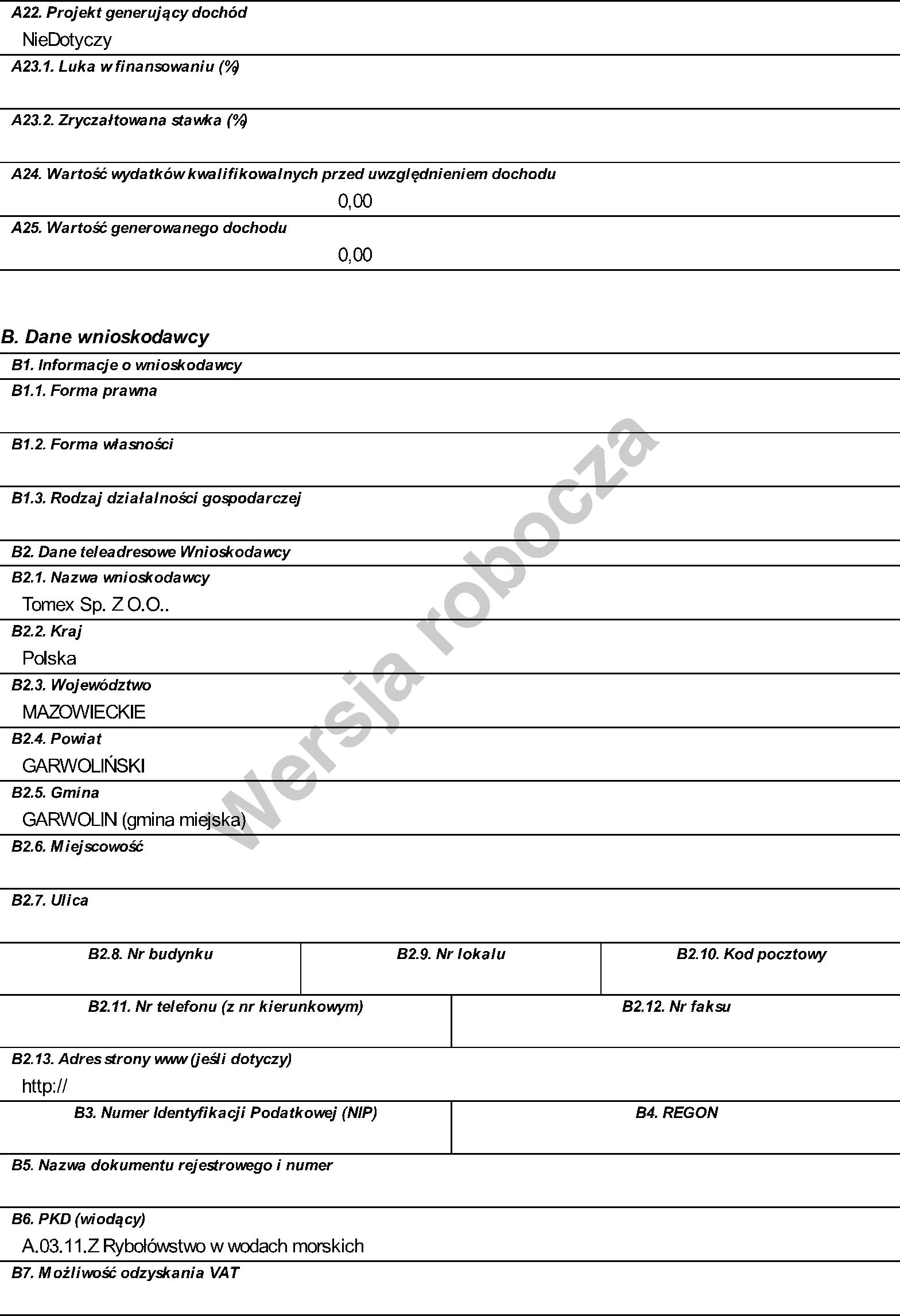 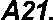 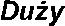 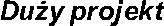 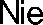 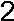 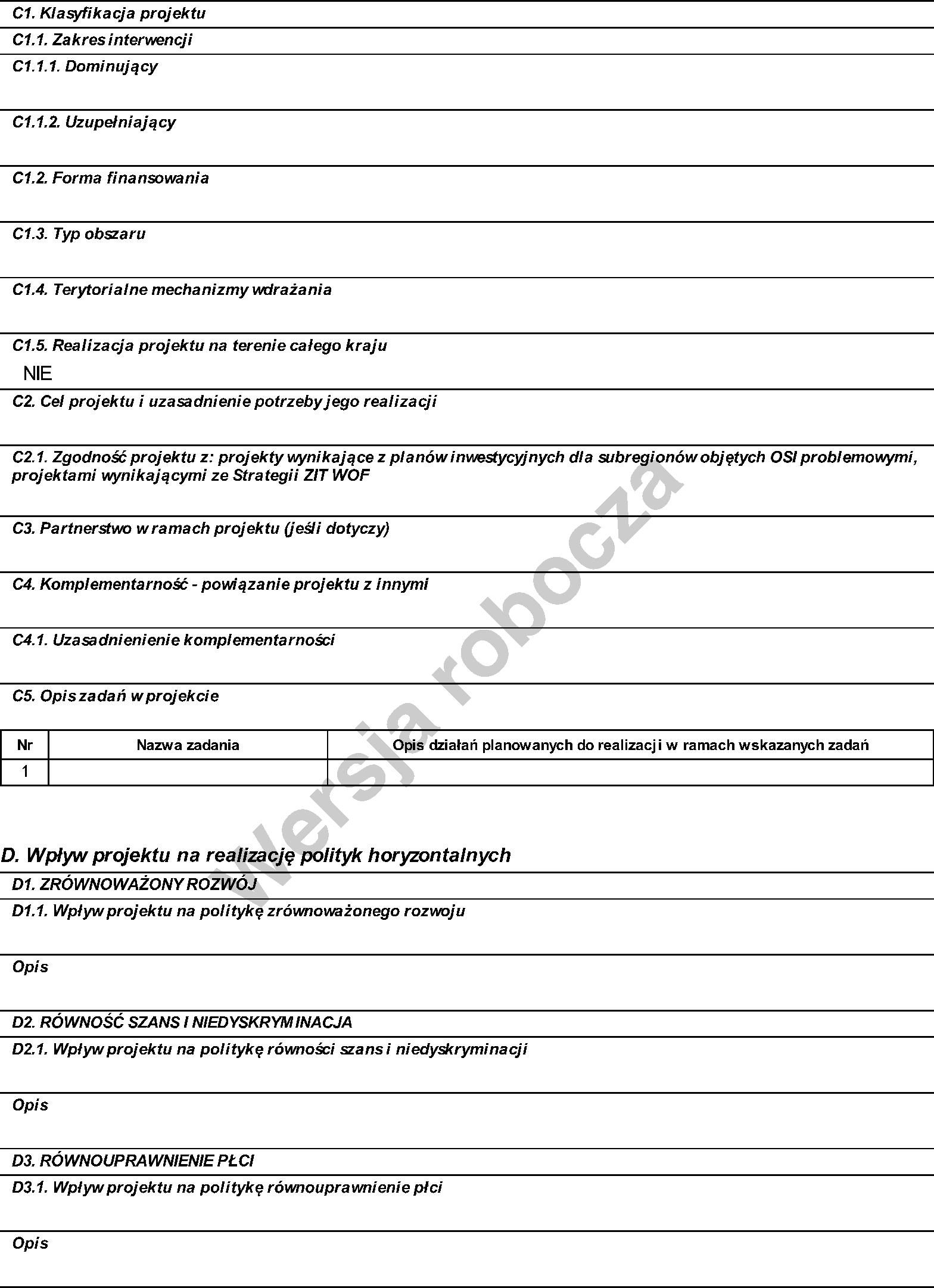 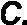 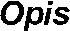 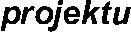 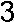 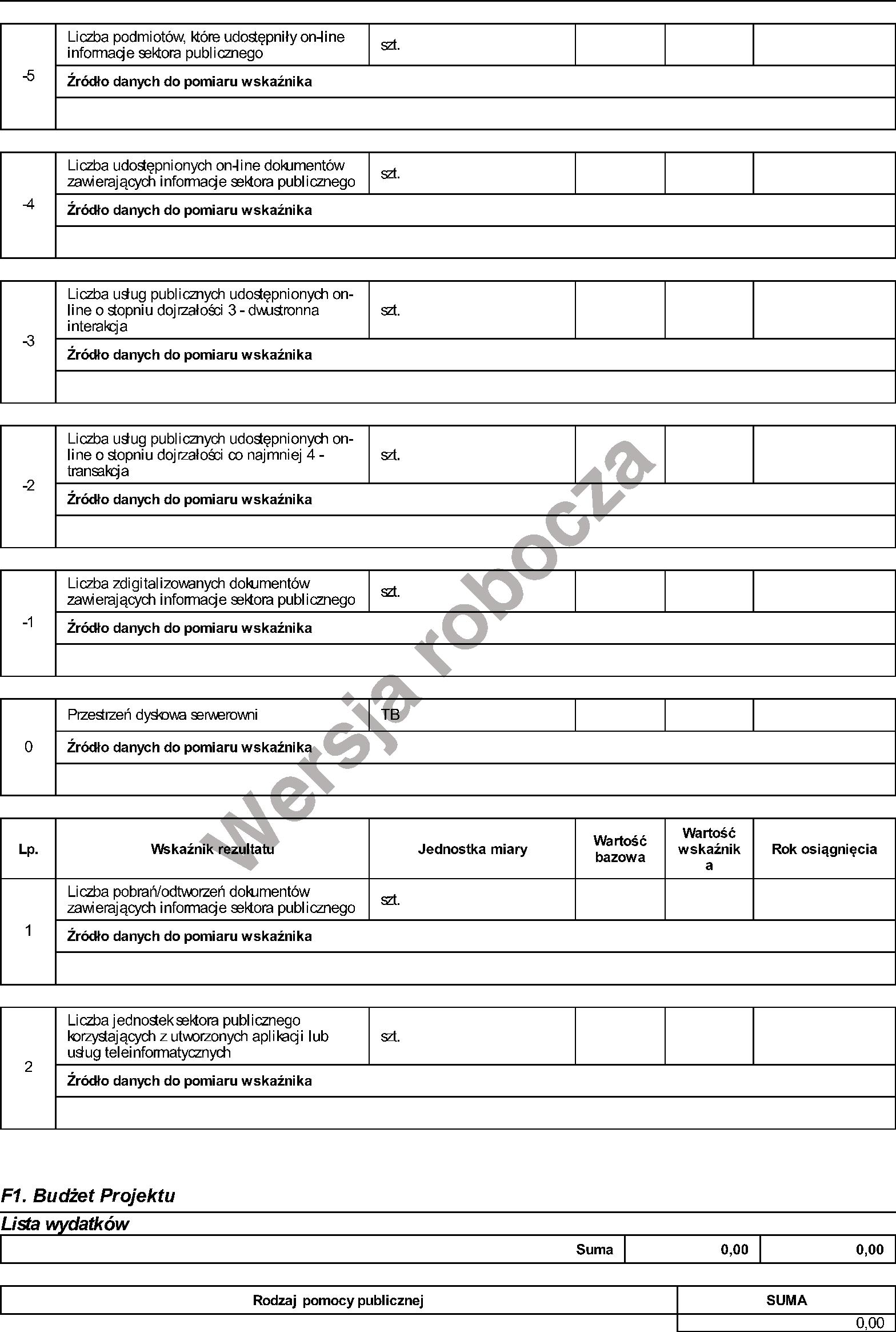 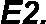 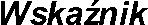 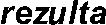 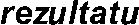 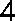 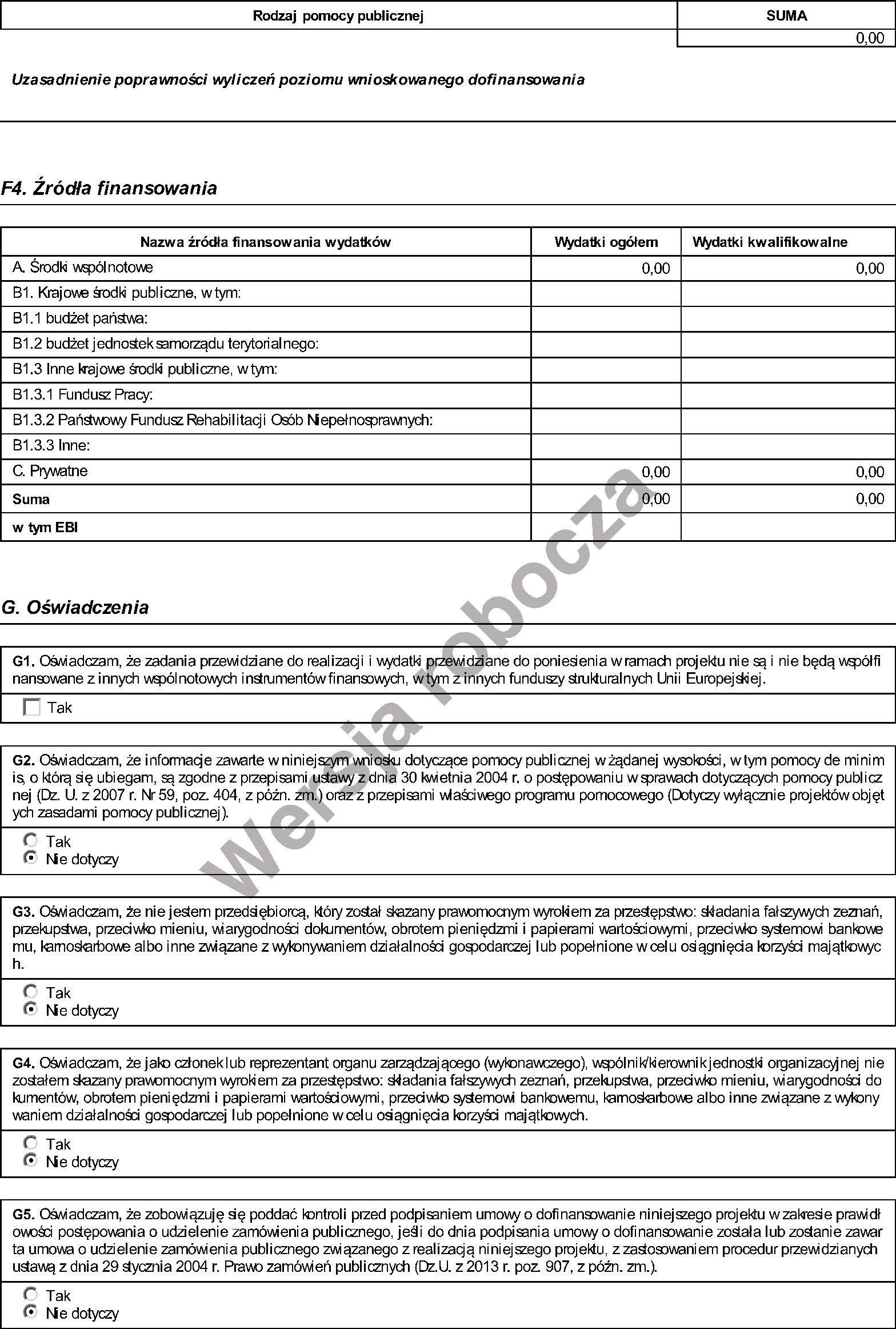 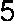 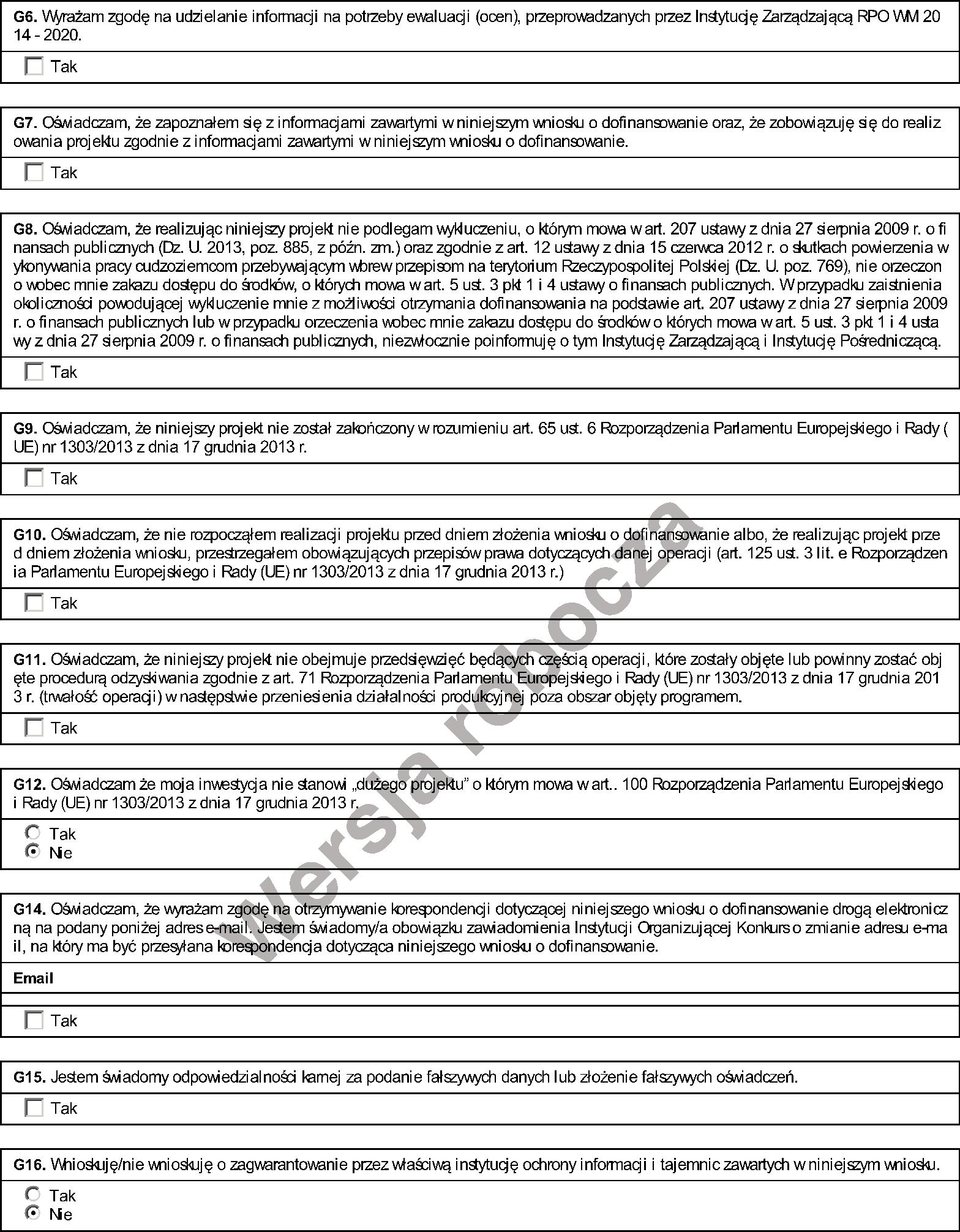 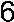 Podstawa prawna ochrony ww. informacji i tajemnic ze względu na status wnioskodawcy: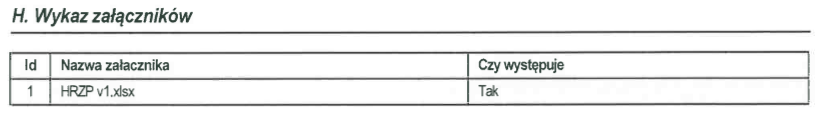 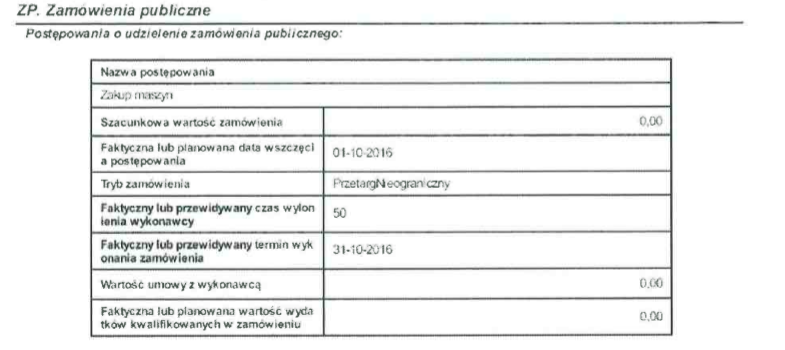 